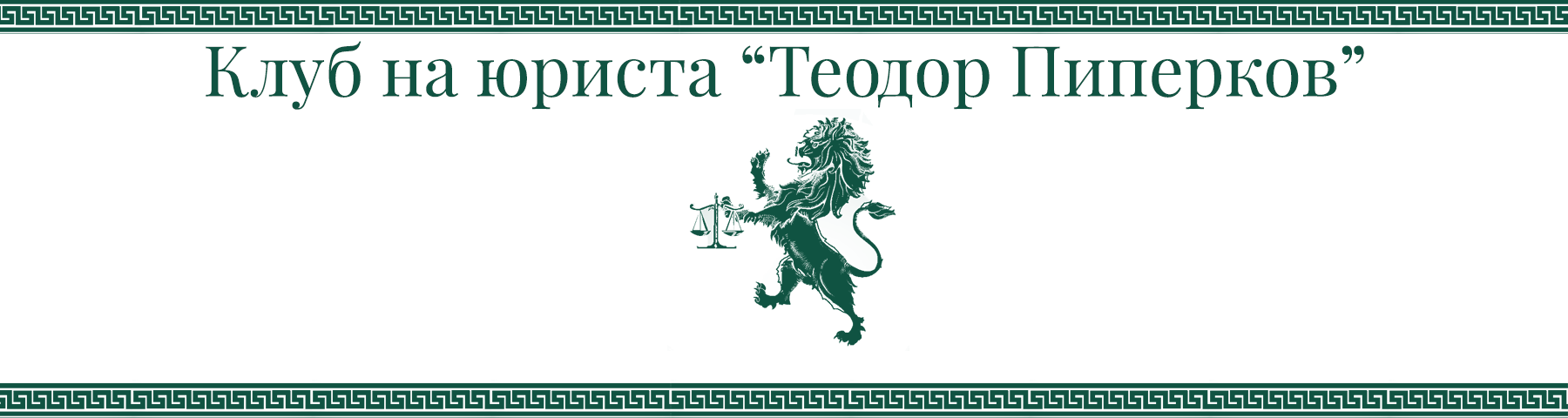 Всички попълнени и изпратени въпросници ще бъдат пазени в строга конфиденциалност. Изпратените от Вас данни са лични по смисъла на Закона за защита на личните данни и се предоставят доброволно и с изричното съгласие на всеки кандидат.I.Обща информацияИме и фамилияВъзрастКурсII.Информираност на кандидата относно Клуба и мотивация за членствоЗащо искате да членувате в Клуб на юриста „Теодор Пиперков“?Какво знаете за Клуба на юриста „Теодор Пиперков“ и откъде научихте за него? Присъствали ли сте на събития, организирани от Клуба?  Кои? Какво е мнението Ви за тях?** Тук може да бъде отговорено както за всяко събитие поотделно, така и да се даде общо мнение за всички посетени събития.Какво би Ви провокирало да се откажете от членството си в Клуба на юриста „Теодор Пиперков“?III.Образование, езикова подготовка, постижения на кандидатаГимназия:Имате ли някакви специализации и отличия - обучителни курсове, серфитикати, участия в каквито и да било състезания и т.н.? Разкажете накратко. Занимавали ли сте се някога с някаква форма на обществена дейност (участия в сдружения от какъвто и да бил характер, извънкласни дейности, студентски организации и т.н.)? Разкажете накратко. С какво се занимавате към настоящия момент – проект (личен или свързан с университета или организация), трудова заетост?Какви чужди езици говорите и на какво ниво?                                                                        IV.Общ поглед на кандидата върху правото като наука и професия Какво Ви мотивира да следвате право? Имате ли развит интерес в някоя конкретна правна сфера? Ако имате - разкажете накратко защо. Коя е правната професия, която представлява най-голям интерес за вас? Защо? Какви са негативните страни на правната наука и професия за Вас?V.Други – всичко, което не е покрито от горните въпроси, и което кандидатът смята, че трябва да знаем за негоЗащо мислите, че сте подходящ за член на Клуб на юриста „Теодор Пиперков“? Как си представяте членството си в Клуба? Кои ваши качества смятате, че биха били полезни за дейността ни? Имате ли някакви специални умения, които според Вас биха подпомогнали дейността на Клуба?